
SPISAK SUDSKIH TUMAČA ZA SOKOBANJU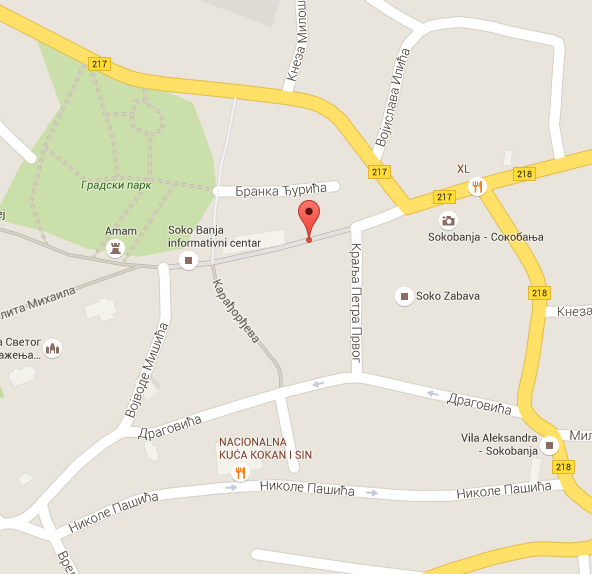 Sudski tumač za engleski jezik Sokobanja
Sudski tumač za hebrejski jezik Sokobanja
Sudski tumač za nemački jezik Sokobanja
Sudski tumač za persijski jezik Sokobanja
Sudski tumač za francuski jezik Sokobanja
Sudski tumač za hrvatski jezik Sokobanja
Sudski tumač za italijanski jezik Sokobanja
Sudski tumač za japanski jezik Sokobanja
Sudski tumač za ruski jezik Sokobanja
Sudski tumač za latinski jezik Sokobanja
Sudski tumač za norveški jezik Sokobanja
Sudski tumač za mađarski jezik Sokobanja
Sudski tumač za švedski jezik Sokobanja
Sudski tumač za makedonski jezik Sokobanja
Sudski tumač za španski jezik Sokobanja
Sudski tumač za pakistanski jezik Sokobanja
Sudski tumač za kineski jezik Sokobanja
Sudski tumač za znakovni jezik SokobanjaSudski tumač za bosanski jezik Sokobanja
Sudski tumač za poljski jezik Sokobanja
Sudski tumač za arapski jezik Sokobanja
Sudski tumač za portugalski jezik Sokobanja
Sudski tumač za albanski jezik Sokobanja
Sudski tumač za romski jezik Sokobanja
Sudski tumač za belgijski jezik Sokobanja
Sudski tumač za rumunski jezik Sokobanja
Sudski tumač za bugarski jezik Sokobanja
Sudski tumač za slovački jezik Sokobanja
Sudski tumač za češki jezik Sokobanja
Sudski tumač za slovenački jezik Sokobanja
Sudski tumač za danski jezik Sokobanja
Sudski tumač za turski jezik Sokobanja
Sudski tumač za finski jezik Sokobanja
Sudski tumač za ukrajinski jezik Sokobanja
Sudski tumač za grčki jezik Sokobanja
Sudski tumač za holandski jezik Sokobanja
Sudski tumač za korejski jezik Sokobanja
Sudski tumač za estonski jezik SokobanjaLokacijaul. Svetog Save bb, 18230 SokobanjaInternetakademijaoxford.comTelefon069/4 – 5555 - 84Radno vreme8:00 AM – 4:00 PM
9:00 AM – 2:00 PM (Subotom)